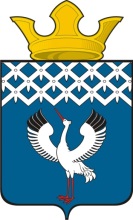 Российская ФедерацияСвердловская областьГлава муниципального образования Байкаловского сельского поселенияПОСТАНОВЛЕНИЕот 26.04.2017 г.   № 102-пс. БайкаловоО предельном уровне соотношения среднемесячной заработной платы руководителей муниципальных учреждений и предприятий, их заместителей, главных бухгалтеров и среднемесячной заработной платы работников этих учреждений и предприятий	В соответствии с частью второй статьи 145 Трудового кодекса Российской Федерации, Глава муниципального образования Байкаловского сельского поселения,ПОСТАНОВЛЯЕТ:	1. Установить предельный уровень соотношения средней заработной платы руководителей, их заместителей, главных бухгалтеров и средней заработной платы работников учреждения (без учета заработной платы руководителя, заместителей руководителя, главного бухгалтера):	1.1. в муниципальном бюджетном учреждении «Центр информационной, культурно-досуговой и спортивной деятельности» в кратности 1,94;	1.2. в муниципальном унитарном предприятии «Служба заказчика» муниципального образования Байкаловского сельского поселения в кратности 2,5;	1.3. 	в муниципальном унитарном предприятии жилищно-коммунального хозяйства «Тепловые сети» муниципального образования Байкаловского сельского поселения в кратности 3,1.2. Контроль исполнения над настоящим Постановлением оставляю за собой.Глава муниципального образованияБайкаловского сельского поселения					Д.В. Лыжин